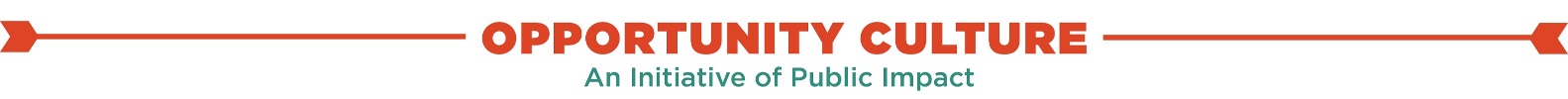 Education Leaders’ Summary Action ListAs a leader responsible for achieving consistent instructional excellence across a team, school, or many schools, your role includes actions in each of the following areas. Here are two simple snapshots of the areas of action. Think about which areas are strengths and challenges for you and your team, and plan accordingly. The Principal and MCL Action Planners and Instructional Leadership & Excellence web pages provide far more detail and links to all resources: tools, videos, training, discussion questions and other resources. Resources on OpportunityCulture.org help you plan, communicate, implement and improve each of these areas. Summary Actions of Education Leaders—Take or Ensure Each Action*Primarily for principals, assistant principals and multi-school leaders. Educators in the Multi-Classroom Leader role lead teachers and staff as part of leading their own teams, above. PlanCommunicateImplementImproveCommunicating—early, often, & ongoingLeading a TeamLaunch & lead—vision, goals, roles, process, peopleBuild team cohesionLead instructional excellence (see below)Support & develop individualsManage yourselfAchieving Instructional ExcellencePlan ahead and raise sightsConnect with students and families to cultivate a culture of learning Establish superior classroom leadershipExecute rigorous, personalized lessons for mastery and growthMonitor student learning data during yearAdjust instruction to meet each student’s needsShare data with students & families about student growth vs. goalsLeading Across the Organization*Leading teachers & staff—design roles, recruit, hire, induct, train & develop, assess, advance/extend reach, pay wellLeading operations—schedules, budgets, facilities, digital tools, instructional data systemsImproving with Data—early, often, & ongoing